Publicado en Valencia el 04/05/2018 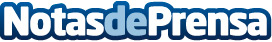 Requisitos para la venta de medicamentos en las farmacias onlineAdquirir medicamentos sin receta en internet está a un clic. Pero ¿qué condiciones deben cumplir las farmacias?Datos de contacto:Farmacia RiberaNota de prensa publicada en: https://www.notasdeprensa.es/requisitos-para-la-venta-de-medicamentos-en Categorias: Industria Farmacéutica Valencia E-Commerce Consumo http://www.notasdeprensa.es